№ 100 (400) от 01.04.2022                                                      бесплатноОб утверждении Кодекса этики и служебного поведения муниципальных служащих Администрации муниципального образования Гаршинский сельсовет Курманаевского района Оренбургской области 	В целях установления этических норм и правил служебного поведения муниципальных служащих Администрации муниципального образования Гаршинский сельсовет Курманаевского района Оренбургской области:	1. Утвердить Кодекс этики и служебного поведения муниципальных служащих Администрации муниципального образования Гаршинский сельсовет Курманаевского района Оренбургской области (далее - Кодекс) согласно приложению.	2.  Внести в трудовые договора муниципальных служащих положения об ответственности за нарушение Кодекса.3. Учитывать при проведении аттестации и оценке деловых и моральных качеств муниципальных служащих соблюдение ими положений Кодекса.4. Постановления Администрации муниципального образования Гаршинский сельсовет Курманаевского района Оренбургской области от 21.03.2011 № 11-п  «Об утверждении Кодекса этики и служебного поведения муниципальных служащих муниципального образования Гаршинский сельсовет Курманаевского района», от 29.01.2013 № 03-п «О внесении изменений в постановление № 11-п от 21.03.2011«Об утверждении Кодекса этики и служебного поведения муниципальных служащих муниципального образования Гаршинский сельсовет Курманаевского района»», от 20.02.2014 № 11-п «О внесении изменений в постановление № 11-п от 21.03.2011», от 28.02.2022 № 07-п «О внесении изменений в постановление № 11-п от 21.03.2011» признать утратившими силу.5. Контроль за исполнением данного постановления оставляю за собой.6. Постановление вступает в силу после его официального опубликования в газете «Сельский вестник» и подлежит размещению на официальном сайте муниципального образования Гаршинский сельсовет Курманаевского района Оренбургской области.Глава муниципального образования                                            Н.П.ИгнатьеваРазослано: в дело, Правительству области, прокурору, газете  «Гаршинский вестник»Приложение к постановлению администрациимуниципального образования Гаршинский сельсовет  от 01.04.2022 № 09-пКодекс этики и служебного поведения муниципальных служащих Администрации муниципального образования Гаршинский сельсовет Курманаевского района Оренбургской областиI. Общие положения1.1. Кодекс этики и служебного поведения муниципальных служащих Администрации муниципального образования Гаршинский сельсовет Курманаевского района Оренбургской области (далее - Кодекс) основан на положениях Конституции Российской Федерации, Международного кодекса поведения государственных должностных лиц, Федеральных законов от 2 марта 2007 года № 25-ФЗ «О муниципальной службе в Российской Федерации», 25 декабря 2008 года № 273-ФЗ «О противодействии коррупции», Указа Президента Российской Федерации от 12 августа 2002 года № 885 «Об утверждении общих принципов служебного поведения государственных служащих», Указа Губернатора Оренбургской области от 25 февраля 2011 № 80-ук «О Кодексе этики и служебного поведения государственных гражданских служащих органов исполнительной власти Оренбургской области» и иных нормативных правовых актов Российской Федерации, а также на общепризнанных нравственных принципах и нормах российского общества и государства.1.2. Кодекс представляет собой свод общих принципов профессиональной служебной этики и основных правил служебного поведения, которыми надлежит руководствоваться муниципальным служащим Администрации муниципального образования Гаршинский сельсовет Курманаевского района Оренбургской области независимо от замещаемой должности.1.3. Целью Кодекса является установление этических норм и правил служебного поведения муниципальных служащих для достойного выполнения ими своей профессиональной деятельности, а также содействие укреплению авторитета муниципального служащего, доверия граждан к государству, органам местного самоуправления.1.4. Гражданин, поступающий на муниципальную службу в Администрацию муниципального образования Гаршинский сельсовет Курманаевского района Оренбургской области, должен ознакомиться с положениями Кодекса и соблюдать их в процессе своей служебной деятельности.1.5. Каждый муниципальный служащий должен принимать все необходимые меры для соблюдения положений настоящего Кодекса, а каждый гражданин Российской Федерации вправе ожидать от муниципального служащего поведения в отношениях с ним в соответствии с положениями настоящего Кодекса.1.6. Кодекс призван повысить эффективность выполнения муниципальными служащими своих должностных обязанностей.1.7. Кодекс служит основой для формирования должной морали в сфере муниципальной службы, уважительного отношения к муниципальной службе в общественном сознании, а также выступает как институт общественного сознания и нравственности муниципальных служащих, их самоконтроля.1.8. Знание и соблюдение муниципальным служащим положений Кодекса являются одними из критериев оценки качества его профессиональной деятельности и служебного поведения.II. Основные принципы и правила служебного поведениямуниципальных служащих2.1. Основные принципы служебного поведения муниципальных служащих представляют собой основы поведения, которыми им надлежит руководствоваться при исполнении должностных обязанностей.2.2. Муниципальные служащие, сознавая ответственность перед государством, обществом и гражданами, призваны:а) исполнять должностные обязанности добросовестно и на высоком профессиональном уровне в целях обеспечения эффективной работы органов местного самоуправления;б) исходить из того, что признание, соблюдение и защита прав и свобод человека и гражданина определяют основной смысл и содержание деятельности органов местного самоуправления и муниципальных служащих;в) осуществлять свою деятельность в пределах полномочий соответствующего органа местного самоуправления;г) не оказывать предпочтения каким-либо профессиональным или социальным группам и организациям, быть независимыми от влияния отдельных граждан, профессиональных или социальных групп и организаций;д) исключать действия, связанные с влиянием каких-либо личных, имущественных (финансовых) и иных интересов, препятствующих добросовестному исполнению должностных обязанностей;е) уведомлять представителя нанимателя (работодателя), органы прокуратуры или другие государственные органы обо всех случаях обращения к муниципальному служащему каких-либо лиц в целях склонения к совершению коррупционных правонарушений;ж) соблюдать установленные действующим законодательством ограничения и запреты, исполнять обязанности, связанные с прохождением муниципальной службы;з) соблюдать нейтральность, исключающую возможность влияния на их служебную деятельность решений политических партий, иных общественных объединений;и) соблюдать нормы служебной, профессиональной этики и правила делового поведения;к) проявлять корректность и внимательность в обращении с гражданами и должностными лицами;л) проявлять терпимость и уважение к обычаям и традициям народов России, учитывать культурные и иные особенности различных этнических, социальных групп и конфессий, способствовать межнациональному и межконфессиональному согласию;м) воздерживаться от поведения, которое могло бы вызвать сомнение в объективном исполнении муниципальными служащими должностных обязанностей, а также избегать конфликтных ситуаций, способных нанести ущерб их репутации или авторитету органам местного самоуправления;н) принимать предусмотренные законодательством Российской Федерации меры по недопущению возникновения конфликтов интересов и урегулированию возникших конфликтов интересов;о) не использовать служебное положение для оказания влияния на деятельность органов местного самоуправления, организаций, должностных лиц, муниципальных служащих и граждан при решении вопросов личного характера;п) воздерживаться от публичных высказываний, суждений и оценок в отношении деятельности органов местного самоуправления, их руководителей, если это не входит в должностные обязанности муниципального служащего;р) соблюдать установленные в Администрации муниципального образования Гаршинский сельсовет Курманаевского района Оренбургской области правила публичных выступлений и предоставления служебной информации;с) уважительно относиться к деятельности представителей средств массовой информации по информированию общества о работе органов местного самоуправления, а также оказывать содействие в получении достоверной информации в установленном порядке;т) воздерживаться в публичных выступлениях, в том числе в средствах массовой информации, от обозначения в иностранной валюте (условных денежных единицах) стоимости на территории Российской Федерации товаров, работ, услуг и иных объектов гражданских прав, сумм сделок между резидентами Российской Федерации, показателей бюджетов всех уровней бюджетной системы Российской Федерации, размеров государственных и муниципальных заимствований, государственного и муниципального долга, за исключением случаев, когда это необходимо для точной передачи сведений либо предусмотрено законодательством Российской Федерации, международными договорами Российской Федерации, обычаями делового оборота;у) постоянно стремиться к обеспечению как можно более эффективного распоряжения ресурсами, находящимися в сфере его ответственности.2.3. Муниципальный служащий обязан соблюдать Конституцию Российской Федерации, федеральные конституционные законы, федеральные законы, иные нормативные правовые акты Российской Федерации.2.4. Муниципальный служащий в своей деятельности не должен допускать нарушения законов и иных нормативных правовых актов исходя из политической, экономической целесообразности либо по иным мотивам.2.5. Муниципальный служащий обязан противодействовать проявлениям коррупции и предпринимать меры по ее профилактике в порядке, установленном законодательством Российской Федерации о противодействии коррупции.2.6. Муниципальный служащий при исполнении им должностных обязанностей не должен допускать личной заинтересованности, которая приводит или может привести к конфликту интересов.При назначении на должность муниципальной службы и исполнении должностных обязанностей муниципальный служащий обязан заявить о наличии или возможности наличия у него личной заинтересованности, которая влияет или может повлиять на надлежащее исполнение им должностных обязанностей.2.7. Муниципальный служащий, должность которого включена в определенный перечень должностей, обязан представлять достоверные сведения о своих доходах, расходах, имуществе и обязательствах имущественного характера, а также доходах, расходах, имуществе и обязательствах имущественного характера своих супруги (супруга) и несовершеннолетних детей.2.8. Муниципальный служащий обязан уведомлять представителя нанимателя, органы прокуратуры Российской Федерации или другие государственные органы обо всех случаях обращения к нему каких-либо лиц в целях склонения его к совершению коррупционных правонарушений.Уведомление о фактах обращения в целях склонения к совершению коррупционных правонарушений, за исключением случаев, когда по данным фактам проведена или проводится проверка, является должностной обязанностью муниципального служащего.2.9. Муниципальному служащему запрещается получать в связи с исполнением должностных обязанностей вознаграждения от физических и юридических лиц (подарки, денежное вознаграждение, ссуды, услуги, оплату развлечений, отдыха, транспортных расходов и иные вознаграждения). Подарки, полученные муниципальным служащим в связи с протокольными мероприятиями, со служебными командировками и с другими официальными мероприятиями, признаются собственностью Курманаевского района и передаются муниципальным служащим по акту в орган местного самоуправления, в котором он замещает должность муниципальной службы, за исключением случаев, установленных законодательством Российской Федерации.2.10. Муниципальный служащий может обрабатывать и передавать служебную информацию при соблюдении действующих в Администрации муниципального образования Гаршинский сельсовет Курманаевского района Оренбургской области норм и требований, принятых в соответствии с законодательством Российской Федерации.2.11. Муниципальный служащий обязан принимать соответствующие меры для обеспечения безопасности и конфиденциальности информации, за несанкционированное разглашение которой он несет ответственность или (и) которая стала известна ему в связи с исполнением должностных обязанностей.2.12. Муниципальный служащий, наделенный организационно-распорядительными полномочиями по отношению к другим муниципальным служащим, должен быть для них образцом профессионализма, безупречной репутации, способствовать формированию в коллективе благоприятного для эффективной работы морально-психологического климата.2.13. Муниципальные служащие, наделенные организационно-распорядительными полномочиями по отношению к другим муниципальным служащим, призваны:а) принимать меры по предотвращению и урегулированию конфликтов интересов;б) принимать меры по предупреждению коррупции;в) не допускать случаев принуждения муниципальных служащих к участию в деятельности политических партий, иных общественных объединений.2.14. Муниципальный служащий, наделенный организационно-распорядительными полномочиями по отношению к другим муниципальным служащим, должен принимать меры к тому, чтобы подчиненные ему муниципальные служащие не допускали коррупционно опасного поведения, своим личным поведением подавать пример честности, беспристрастности и справедливости.2.15. Муниципальный служащий, наделенный организационно-распорядительными полномочиями по отношению к другим муниципальным служащим, несет ответственность в соответствии с законодательством Российской Федерации за действия или бездействие подчиненных сотрудников, нарушающих принципы этики и правила служебного поведения, если он не принял мер, чтобы не допустить таких действий или бездействия.2.16. Муниципальные служащие, имеющие гражданство (подданство) иностранного государства, которое не прекращено по не зависящим от них причинам, замещающие должности в соответствии со статьей 26 Федерального закона от 30 апреля 2021 года № 116-ФЗ «О внесении изменений в отдельные законодательные акты Российской Федерации», призваны:а) принимать все возможные меры, направленные на прекращение гражданства (подданства) иностранного государства;б) воздерживаться от получения документов, удостоверяющих личность гражданина (подданного) иностранного государства, и совершения иных действий в качестве гражданина (подданного) иностранного государства, за исключением случав, когда такие действия необходимы для прекращения гражданства (подданства) иностранного государства.III. Рекомендательные этические правиласлужебного поведения муниципальных служащих3.1. В служебном поведении муниципальному служащему необходимо руководствоваться конституционными положениями о том, что человек, его права и свободы являются высшей ценностью и каждый гражданин имеет право на неприкосновенность частной жизни, личную и семейную тайны, защиту чести, достоинства, своего доброго имени.3.2. В служебном поведении муниципальному служащему необходимо воздерживаться от:а) любого вида высказывания и действия дискриминационного характера по признакам пола, возраста, расы, национальности, языка, гражданства, социального, имущественного или семейного положения, политических или религиозных предпочтений;б) грубости, пренебрежительного тона, заносчивости, некорректности замечаний, предъявления неправомерных, незаслуженных обвинений;в) угроз, оскорбительных выражений или реплик, действий, препятствующих нормальному общению или провоцирующих противоправное поведение.3.3. Муниципальные служащие должны способствовать установлению в коллективе деловых взаимоотношений и конструктивного сотрудничества друг с другом.Муниципальные служащие должны быть вежливыми, доброжелательными, корректными, внимательными и проявлять толерантность в общении с гражданами и коллегами.3.4. Внешний вид муниципальных служащих при исполнении ими должностных обязанностей в зависимости от условий службы и формата служебного мероприятия должен способствовать уважительному отношению граждан к органам местного самоуправления и соответствовать общепринятому деловому стилю, который отличают официальность, сдержанность, традиционность, аккуратность.Муниципальным служащим при выборе одежды следует отдавать предпочтение функционально целесообразной, удобной для работы одежде.IV. Рекомендуемая инструкция по профессиональному взаимодействию муниципальных служащих	4.1. Согласно пункту 3 части 1 статьи 12 Федерального закона от 2 марта 2007 года № 25-ФЗ «О муниципальной службе в Российской Федерации» муниципальный служащий обязан соблюдать при исполнении должностных обязанностей права, свободы и законные интересы человека и гражданина независимо от расы, национальности, языка, отношения к религии и других обстоятельств, а также права и законные интересы организаций.	4.2. Муниципальным служащим рекомендуется соблюдать следующие стандарты взаимодействия:уточнение с целью проявления уважения к собеседнику («Как я могу к Вам обращаться?»);проявление вежливости и доброжелательности;проявление уважения к обычаям и традициям народов Российской Федерации;проявление заинтересованности к проблеме гражданина, представителя организации;умение выслушать и не перебивать гражданина, представителя организации в процессе разговора;изложение своих мыслей четко и в убедительной форме, не допуская оскорблений или грубости в общении;умение избегать конфликтных ситуаций, способных нанести ущерб репутации или авторитету органа местного самоуправления муниципального образования Гаршинский сельсовет Курманаевского района;соблюдение правил публичных выступлений и представления служебной информации.	4.3. Стандартами, указанными в пункте 4.2. настоящего Кодекса, рекомендуется руководствоваться как при прямой контакте, так и при общении по телефону, с помощью электронной почты.	4.4. Муниципальные служащие вне зависимости от органа местного самоуправления при взаимодействии друг с другом должны:оказывать поддержку и содействие в рамках соблюдения запретов и ограничений, установленных законодательством Российской Федерации;проявлять уважение, исключая обращения на «ты» без взаимного согласия;соблюдать субординацию;проявлять сдержанность и стрессоустойчивость;не допускать обсуждения личных и профессиональных качеств муниципальных служащих в коллективе;не допускать публичных высказываний, суждений и оценок, в том числе в средствах массовой информации, в отношении деятельности (решений) органов местного самоуправления Курманаевского района и их руководителей;оказывать содействие в формировании взаимопонимания, взаимопомощи и доброжелательности в коллективе.V. Этические правила служебного поведения муниципальных служащих в целях противодействия коррупционным и иным правонарушениям5.1. Муниципальный служащий вне зависимости от места и времени должен учитывать, что его поведение не должно нарушать ограничения, запреты и требования, установленные законодательством Российской Федерации и Оренбургской области о муниципальной службе и (или) противодействии коррупции.5.2. Муниципальный служащий должен помнить, что его неэтичный поступок, в том числе совершенный во внеслужебное время, может повлечь причинение вреда его репутации, авторитету органа местного самоуправления администрации муниципального образования Гаршинский сельсовет и в целом муниципальной службе.	5.3. Муниципальный служащий при размещении в личных целях информации в информационно-телекоммуникационной сети «Интернет» (далее - сеть Интернет), в том числе в социальных сетях, должен учитывать, что изображения, текстовые или видеоматериалы, не должны прямо или косвенно указывать на замещаемую им должность муниципальной службы, а также содержать информацию от имени органа местного самоуправления в случае, если размещение такой информации не связано с исполнением служебных (должностных) обязанностей муниципального служащего.	5.4. Муниципальный служащий не должен  допускать совершение следующих неэтичных поступков:- получение подарков или каких-либо иных вознаграждений, в том числе на личных торжественных мероприятиях, от лиц, связанных с ним имущественными, корпоративными или иными близкими отношениями, в отношении которых муниципальный служащий непосредственно осуществляет функции муниципального управления;- участие в развлекательных мероприятиях, отдыхе, в том числе за рубежом, в компании лиц, в отношении которых муниципальный служащий осуществляет функции муниципального управления, а также в случае, если данные функции выполняют иные лица, подчиненные или подконтрольные муниципальному служащему;- использование служебного положения для оказания влияния на деятельность государственных (муниципальных) органов, организаций, государственных (муниципальных) служащих и граждан при решении вопросов личного характера как для себя, так и в интересах лиц, состоящих с ним в близком родстве или свойстве, а также связанных с ним имущественными, корпоративными или иными близкими отношениями;- использование служебного удостоверения, служебного транспорта, а также служебной информации для получения личных преимуществ для себя или лиц, состоящих с ним в близком родстве или свойстве, а также связанных с ним имущественными, корпоративными или иными близкими отношениями;- упоминание фамилий, имен, отчеств или должностей третьих лиц, обладающих политическим или административным влиянием, с целью получения преимущества при решении вопросов личного характера для себя или в интересах лиц, состоящих с ним в близком родстве или свойстве, а также связанных с ним имущественными, корпоративными или иными близкими отношениями;- упоминание супругой (супругом), детьми и лицами, состоящими с ним в близком родстве или свойстве, а также связанных с ним имущественными, корпоративными или иными близкими отношениями, имени и должности муниципального служащего для решения вопросов личного характера;- использование своего должностного положения в целях, не связанных с осуществлением служебной деятельности (в том числе реклама товаров и услуг);- воздержание от безвозмездного получения услуг, результатов выполненных работ, имущества, в том числе во временное пользование, от коммерческих и некоммерческих организаций;- воздержание от действий и высказываний, которые могут быть восприняты окружающими как согласие принять взятку или как просьба о даче взятки.VI. Ответственность за нарушение положений Кодекса	6.1. За нарушение положений Кодекса муниципальный служащий несет моральное осуждение, а также иную ответственность в соответствии с законодательством Российской Федерации и Оренбургской области.	6.2. Факт совершения муниципальным служащим неэтичного поступка  может быть рассмотрен на заседании комиссии по соблюдению требований к служебному поведению муниципальных служащих и урегулированию конфликта интересов муниципального образования Гаршинский сельсовет Курманаевского района (далее - комиссия).По итогам рассмотрения на заседании комиссии факта совершения муниципальным служащим неэтичного поступка главе администрации сельсовета, может быть рекомендовано:указать муниципальному служащему на недопустимость совершения неэтичного поступка;применить к муниципальному служащему конкретную меру ответственности, предусмотренную законодательством Российской Федерации и Оренбургской области о муниципальной службе и (или) противодействии коррупции.Указание муниципальному служащему на недопустимость совершения неэтичного поступка может выражаться в:устном замечании;предупреждении о недопустимости совершения неэтичного поступка; требовании о публичном извинении.По решению главы администрации сельсовета, указание на недопустимость совершения неэтичного поступка может быть совершено в присутствии иных муниципальных служащих.	6.3. Меры дисциплинарной ответственности должны применяться к муниципальному служащему в случае, если совершение неэтичного поступка повлекло нарушение ограничений, запретов и требований, установленных законодательством Российской Федерации и Оренбургской области о муниципальной службе и (или) противодействии коррупции.СЕЛЬСКИЙ ВЕСТНИКмуниципального образования Гаршинский сельсовет Курманаевского района Оренбургской области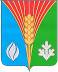 Администрациямуниципального образованияГаршинский сельсовет Курманаевского районаОренбургской областиПОСТАНОВЛЕНИЕ01.04.2022 № 09-пНаши адрес и телефоны:                                    Тираж 10 экз.          РЕДАКТОРАдминистрация МО Гаршинский сельсоветКурманаевского района Оренбургской области461077, с. Гаршино, Курманаевского района,                                 Н.П.ИгнатьеваОренбургской области, ул. Центральная, д. 70Тел: (835341) 3-23-42, факс (835341) 3-23-43